Ecco un cuore formato accostando varie volte il logo di Youcubed.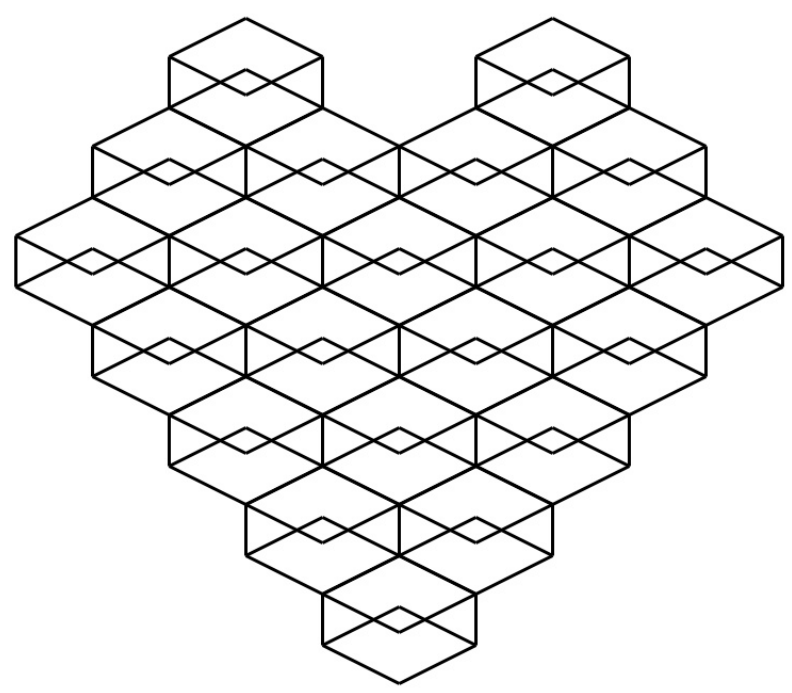 Qual è l’area della figura? Come hai fatto a trovarla? Qual è il perimetro della figura?Quanti rombi vedi?Quanti triangoli vedi?Come coloreresti il “cuore”?Sai inventare altre domande relative a questa attività?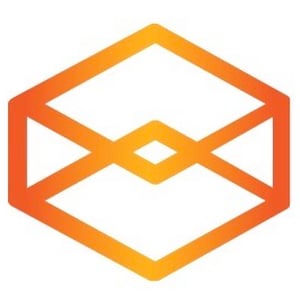 Il cuore di Youcubed (attività tradotta e adattata dal sito youcubed.org)